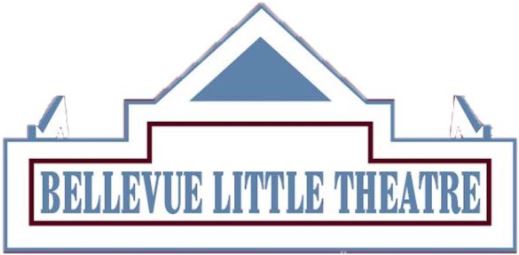 DIRECTOR QUESTIONNAIRE 2023-2024 SEASON
Name: ________________________________________________________________________Email: ________________________________________________________________________Last production in which you were involved: _________________________________________Our 2023-2024:								RatingThe Prom: September 15- October 1						______White Christmas: December 1-17						______Agnes of God: February 2-18							______9 to 5: April 12-28								______Barefoot in the Park: June 7-23						______
-With 1 being the highest & 5 being the lowest; please mark the order of the productions for which you would like to be considered. If you have equal feelings toward several shows, list them with the same number.Thank you for your interest in the BLT—we will notify all those applying as to the decision of the Director Selection Committee.-Please start with show title before your answer.If you have concerns about this show-cast size, staging problems, language, etc.-please list them.Do you have special needs in which the BLT needs to know about?-i.e. rehearsal times, addressing conflicts, staff suggestions, etc.Once filled out, send in this form, a resume, two references and a letter explaining which show(s) you are interested in directing and why.If you have directed at the BLT within the past 2 seasons,
you do not need to include a resume.      Completed questionnaires can be emailed to bellevuelittletheatre@gmail.com.